В 2024 году Беларусь отмечает 80-летие освобождения от немецко-фашистских захватчиков. Долгие три года (1941-1944) белорусская земля изнывала под фашистским игом. Главным средством насаждения «нового порядка» нацисты избрали политику геноцида и массового кровавого террора. Концлагеря, тюрьмы, гетто действовали практически в каждом районе Беларуси. Однако волю народа, его готовность защищать свою державу фашистам сломить не удалось. Беларусь помнит и чтит подвиг павших и живых, известных и безымянных белорусов - солдат Великой Отечественной, партизан и подпольщиков. Беларусь помнит миллионы граждан, угнанных в фашистское рабство, замученных в концлагерях и гетто, помнит тех, кто ковал Победу в тылу врага у станков и освобождал страну от немецко-фашистских захватчиков. Беларусь помнит и ценит Великую Победу, которая объединила и всегда будет объединять людей разных поколений от мала до велика, сколько бы времени ни прошло, помнит каждого без исключения защитника Отечества. Мы верны этой памяти, белорусы хранят еѐ в каждом доме, каждой семье.Организация массовой работы в библиотеках, посвящённой 80-й годовщине освобождения Республики Беларусь от немецко-фашистских захватчиковПри подготовке к празднованию 80-й годовщины освобождения Республики Беларусь от немецко-фашистских захватчиков особое внимание следует уделить работе с подрастающим поколением. Героические примеры отечественной истории должны стать прочной основой патриотического воспитания детей и учащейся молодѐжи. Особое внимание необходимо уделить темам, отражающим вклад белорусского народа и других народов Советского Союза в Победу над фашизмом, историческое значение партизанского движения, миролюбивую политику Республики Беларусь на современном этапе. Важную роль в формировании гражданских и патриотических качеств молодѐжи и укреплении исторической памяти играют массовые мероприятия. При планировании воспитательной работы рекомендуется учитывать календарь государственных праздников, праздничных дней, памятных и праздничных дат. Справочно: День памяти жертв геноцида во Второй мировой войне (27 января); День памяти юного героя-антифашиста (8 февраля); День памяти воинов-интернационалистов (15 февраля);  День защитников Отечества (23 февраля); День освобождения узников фашистских концлагерей (11 апреля);  День памяти жертв Холокоста  (30 апреля); День Победы советского народа в Великой Отечественной войне (9 мая);  День памяти и скорби (22 июня); День Независимости Республики Беларусь (3 июля); Международный день памяти жертв фашизма – второе воскресенье сентября -День освобождения Буда-Кошелевского района от немецко-фашистских захватчиков (27 ноября) и др.Подготовка к проведению мероприятий может предполагать следующие этапы: 1. Подбор сюжетных материалов, которые сделают мероприятие выразительным, эмоционально насыщенным, интересным и увлекательным:  отрывки из фильмов, посвящѐнных Великой Отечественной войне, боевым действиям, локальным войнам современности (наиболее впечатляющий способ показа – демонстрация специально смонтированных очень коротких эпизодов из киноматериалов разных лет);  песен военных лет (музыка может стать средством создания у участников мероприятия необходимого эмоционального состояния);  стихов, рассказов, посвящѐнных участникам Великой Отечественной войны, труженикам тыла, детям войны и др.;  фотографий военных лет. 2. Работа с источниками информации:  поиск имѐн земляков, участвовавших в Великой Отечественной войне. 3. Организация конкурсов, акций: конкурс «Письмо ветерану (солдатский треугольник);  конкурс открыток «Открытка-подарок ветерану»;  конкурс детских рисунков «Война глазами детей», «Разбуди свою память»;  конкурс рассказов об участниках Великой Отечественной войны, воинах освободителях (лучшие работы будут зачитаны на самом мероприятии);  акция «Помоги ветерану», «Синий платочек». Также можно провести конкурсы: поделок, значков, памятных знаков, стихов, посвящѐнных освобождению. 4. Оформление:  оформление стендовых презентаций, на базе которых можно организовать рассказ-экскурсию;  подготовка альбомов, папок, стендов, экспозиций; - изготовление макета вечного огня. Провести мероприятие, посвящѐнное освобождению Беларуси можно в форме: -акций «Прочитанная книга о войне – мой подарок ко Дню Победы»; «Зажги свечу памяти»; -библиографических обзоров «Война знакома нам по книгам»; -вечеров памяти «Нам не забыть те огненные годы»;      -вечеров-встреч «Время уходит, но с нами остаѐтся память»; -вечеров-реквиемов «Не в бой солдаты уходили, а шли в историю они»; -дней военной книги «У книжной памяти мгновения войны», «Радкі, апаленыя вайной»; -дней информации «Освобождение Беларуси: события, люди, подвиги»; -информационных часов «Дорогами освобождения», «Мы победили!», «Слава тебе, победитель – солдат!», «Дорогами войны», «Герои Беларуси»; -информ-досье «Герои в памяти живут»; -краеведческих гостиных «Далѐкому мужеству верность храня…»; -литературных экспедиций по селам района «Память погибших земляков»; -открытых журналов «Юность уходила в бой»; Полигон мнений «И мужество, как знамя, пронесли»; -уроков мужества «Равняясь на солдата»; -устных журналов «Вогненные гады майго краю»; -часов историй «Дорогой памяти»; -часов памяти «Шагнувшие в бессмертие».Организация     выставочной    деятельности в рамках 80-летия освобождения БеларусиКниги о Великой Отечественной войне актуальны и по-прежнему интересны. Потому что в свой час, в своѐ время на той войне были наши деды, прадеды, отцы, и не чья-нибудь, а их кровь течѐт в наших жилах, их память отзывается в нас, если не разучились мы чувствовать глубоко и сильно. Книги о войне – духовное продолжение реальных событий – выступают как хранители памяти поколений. Военная проза – один из наиболее крупных и во многом уже завершенных «блоков» литературного процесса. В ходе своего становления, она меняла целые поколения читателей. Ее читателями были и фронтовики, знавшие по собственным воспоминаниям. К ней обращались послевоенные поколения и совсем молодое поколение, скептически судившее о печальном опыте писателей-фронтовиков. Самой распространѐнной формой библиотечной работы является выставка. Она является основой любого мероприятия. При оформлении книжно-иллюстративной выставки кроме обычных иллюстративных материалов используются: карты боевых действий, схемы, фотографии (или их фотокопии), которые дополняются предметами материальной культуры, атрибутикой военного времени. К юбилею освобождения Беларуси можно организовать циклы выставок, позволяющие познакомить присутствующих с героическим подвигом нашего народа в Великой Отечественной войне: «Страницы великой истории»; «Пока мы помним – мы живѐм»; «Я пишу тебе из 43-го…»: -выставки-рассказы «Четыре года славы и потерь»; -выставки-галереи «Ваши жизни война 14 рифмовала»; -выставки-панорамы «Этих дней не смолкнет слава»; -выставки-напоминания «И помнит мир спасѐнный»; -выставки-просмотры «За то, что нам живѐтся краше, тебя, солдат, благодарим!»; -выставки памяти «В нашей памяти навечно!»; -выставки-альбомы «Сохраним память сердца»; -выставки цветочных композиций «Цветы - героям!», «Салют освободителям»;-стенды об участниках войны «Они вернулись с Победой»Государственное учреждение культуры«Буда-Кошелёвская центральная районная библиотека»отдел комплектования, обработки, маркетинга и рекламыМетодические рекомендации библиотекарямв помощь организации работы к 80-летию освобождения Беларуси от немецко-фашистских захватчиков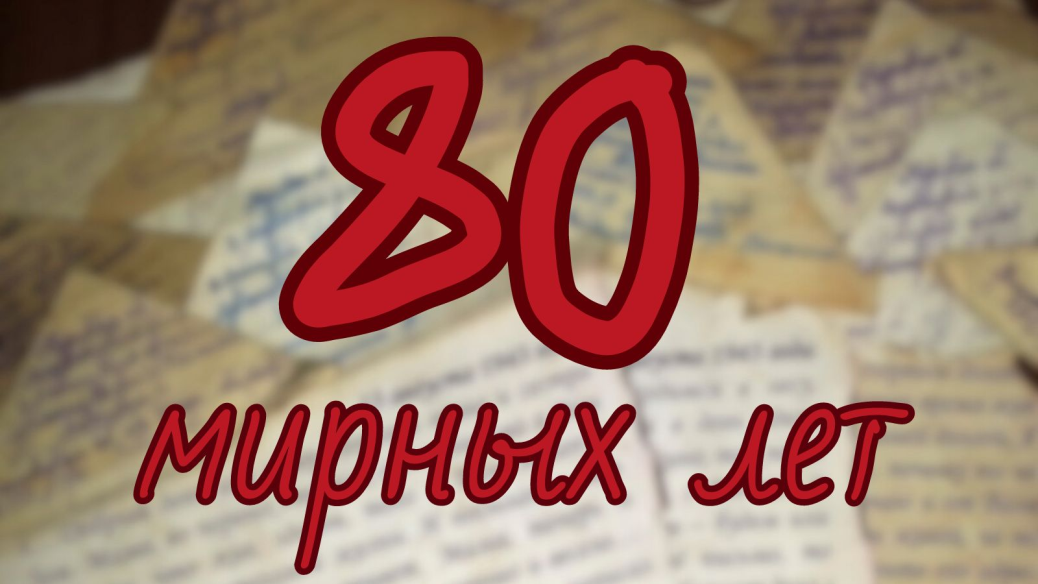 Буда-Кошелево